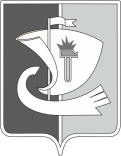 Об утверждении размера родительской платы за присмотр и уход за детьми в дошкольных образовательных организациях Павловского муниципального района.В соответствии с Федеральным законом от 06.10.2003 N 131-ФЗ "Об общих принципах организации местного самоуправления в Российской Федерации", Уставом Павловского муниципального района, решением Земского собрания Павловского муниципального района от 24.11.2008 N 77 "Об утверждении Положения о порядке установления цен и тарифов на продукцию (товары и услуги) муниципальных предприятий и учреждений Павловского муниципального района (за исключением организаций коммунального комплекса) и Положения о порядке регулирования тарифов и надбавок организаций коммунального комплекса и установления платы для нанимателей и собственников жилых помещений», итоговым протоколом №13 от 09.12.2019г. заседания комиссии по подготовке нормативных правовых актов о порядке принятия решений об установлении тарифов на услуги муниципальных учреждений, созданной распоряжением главы администрации от 06.11.2012 № 3477 постановляю:1.Утвердить размер родительской платы за присмотр и уход за детьми в дошкольных образовательных организациях Павловского муниципального района, реализующих основную общеобразовательную программу дошкольного образования, находящихся в ведении органов местного самоуправления с 01.01.2020 года:2. Признать утратившим силу постановление администрации Павловского муниципального района № 2100 от 14 декабря 2018 года «Об утверждении размера родительской платы за содержание детей в муниципальных бюджетных дошкольных образовательных учреждениях».3.     Настоящее постановление вступает в силу с даты публикации.4.  Контроль за исполнением постановления возложить на заместителя главы администрации И.В.Кондакову.Глава администрации                                                              А.О.Кириллов                                                                     ОАО «Павловская типография» г., ул.Шмидта, 6, тел.: , заказ 1217. Тираж 2000 экз.Администрация Павловского муниципального районаНижегородской областиП О С Т А Н О В Л Е Н И ЕАдминистрация Павловского муниципального районаНижегородской областиП О С Т А Н О В Л Е Н И Е     __________________         ________________________№Режим пребывания в ДОУПлата рублейв месяц1Группы с 10,5 часовым пребыванием1654,002Группы с 12 часовым и круглосуточным пребыванием1747,00